Дума Колпашевского района РЕШИЛА:1. Внести в решение Думы Колпашевского района от 29.07.2020 № 83 «О предоставлении иного межбюджетного трансферта бюджету муниципального образования «Колпашевское городское поселение» на проведение капитальных ремонтов объектов коммунальной инфраструктуры в целях подготовки хозяйственного комплекса Томской области к безаварийному прохождению отопительного сезона» следующие изменения:1.1. пункт 1 изложить в следующей редакции: «1. Установить, что за счет средств субсидии из областного бюджета бюджету муниципального образования «Колпашевский район» на проведение капитальных ремонтов объектов коммунальной инфраструктуры в целях подготовки хозяйственного комплекса Томской области к безаварийному прохождению отопительного сезона в размере 5 080 800 (Пять миллионов восемьдесят тысяч восемьсот) рублей 00 копеек, средств бюджета муниципального образования «Колпашевский район» в размере 473 674 (Четыреста семьдесят три тысячи шестьсот семьдесят четыре) рублей 39 копеек, бюджету муниципального образования «Колпашевское городское поселение» предоставляется иной межбюджетный трансферт на проведение капитальных ремонтов объектов коммунальной инфраструктуры в целях подготовки хозяйственного комплекса Томской области к безаварийному прохождению отопительного сезона (далее – ИМБТ) в размере 5 554 474 (Пять миллионов пятьсот пятьдесят четыре тысячи четыреста семьдесят четыре) рубля 39 копеек.»;1.2. пункт 5.2 изложить в следующей редакции:«5.2. наличие в бюджете муниципального образования «Колпашевское городское поселение» бюджетных ассигнований на финансовое обеспечение расходного обязательства, на исполнение которого предоставляется ИМБТ, в размере 347 052 (Триста сорок семь тысяч пятьдесят два) рубля 26 копеек;».2. Настоящее решение вступает в силу с даты его официального опубликования.3. Опубликовать настоящее решение в Ведомостях органов местного самоуправления Колпашевского района и разместить на официальном сайте органов местного самоуправления муниципального образования «Колпашевский район».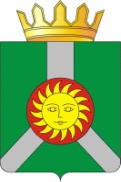 ДУМА КОЛПАШЕВСКОГО РАЙОНА ТОМСКОЙ ОБЛАСТИДУМА КОЛПАШЕВСКОГО РАЙОНА ТОМСКОЙ ОБЛАСТИДУМА КОЛПАШЕВСКОГО РАЙОНА ТОМСКОЙ ОБЛАСТИДУМА КОЛПАШЕВСКОГО РАЙОНА ТОМСКОЙ ОБЛАСТИДУМА КОЛПАШЕВСКОГО РАЙОНА ТОМСКОЙ ОБЛАСТИР Е Ш Е Н И Е23.11.2020   № 24О внесении изменений в решение Думы Колпашевского районаВ соответствии со статьей 142 Бюджетного кодекса Российской Федерации, дополнительным соглашением от 27.10.2020 № 1 к Соглашению о предоставлении субсидии местному бюджету из областного бюджета от 29.06.2020 № 309О внесении изменений в решение Думы Колпашевского районаВ соответствии со статьей 142 Бюджетного кодекса Российской Федерации, дополнительным соглашением от 27.10.2020 № 1 к Соглашению о предоставлении субсидии местному бюджету из областного бюджета от 29.06.2020 № 309О внесении изменений в решение Думы Колпашевского районаВ соответствии со статьей 142 Бюджетного кодекса Российской Федерации, дополнительным соглашением от 27.10.2020 № 1 к Соглашению о предоставлении субсидии местному бюджету из областного бюджета от 29.06.2020 № 309О внесении изменений в решение Думы Колпашевского районаВ соответствии со статьей 142 Бюджетного кодекса Российской Федерации, дополнительным соглашением от 27.10.2020 № 1 к Соглашению о предоставлении субсидии местному бюджету из областного бюджета от 29.06.2020 № 309О внесении изменений в решение Думы Колпашевского районаВ соответствии со статьей 142 Бюджетного кодекса Российской Федерации, дополнительным соглашением от 27.10.2020 № 1 к Соглашению о предоставлении субсидии местному бюджету из областного бюджета от 29.06.2020 № 309Глава районаПредседатель Думы района________________ А.Ф.Медных_____________И.Г.Токарева